Wohnung: Straße der Jugend 4a, 16866 Kyritz, 2.OG/re (141.0006)	3Zimmer, 57,74qm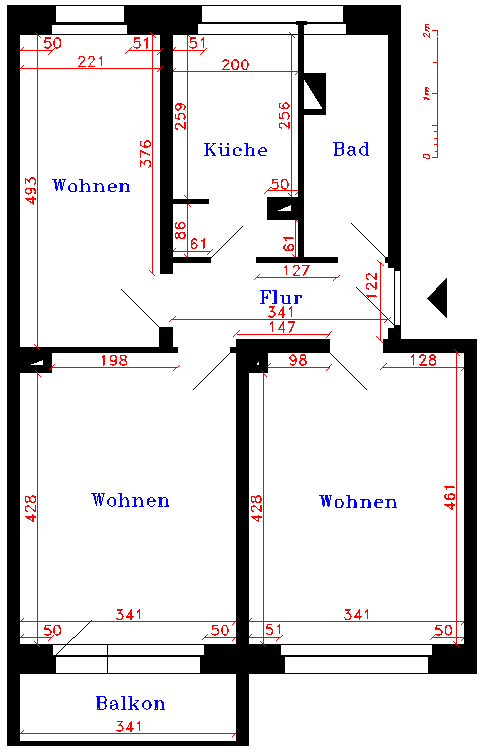 